CURRICULUM VITAENAGARAJ R.Ph,   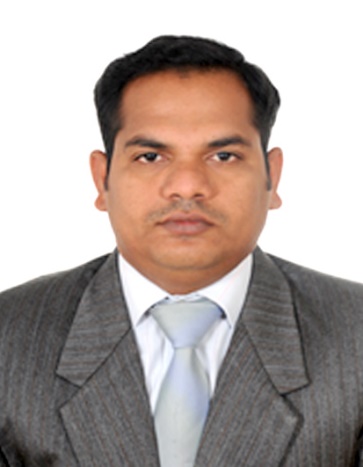 NAGARAJ.332935@2freemail.com Pharmacist in-charge, Outpatient pharmacy  Pharmacy DepartmentVISIONTo increase the pharmacy dept. contribution and maximize profit by improving the operational efficiencies and maximum utilization of the available resources.KEYS TO SUCCESSIntegrityEthicsLeadershipTeamworkTrainingRecognitionCommunicationContinuous ImprovementAREAS OF EXPERTISEDrug inventory managementSupplier relationship management(Negotiation deals, communications)Evidence-based clinical pharmacy practice and patient-care standardIV services for neonatal, pediatric and adults. Currently studying for American Board Certification in pharmacotherapyExpiry management plan(ISLP)Preparation of pharmacy policies & procedures                                     PROFESSIONAL EXPERIENCEMORE THAN 10 YEARS OF UAE WORK EXPERIENCEPharmacist – In-charge, Outpatient Pharmacy                                June 2014- December 2016Healthpoint Hospital, Abu Dhabi.Staff pharmacist, Outpatient Pharmacy                                                       Oct 2012-June 2014Gulf diagnostic center hospital, Abu Dhabi.Pharmacist in charge, Royal Pharmacy                                                        Sep 2007-Feb 2012Life Home healthcare group, Dubai.WORK EXPERIENCE IN INDIAPharmacist in charge                                                                                       Aug 2005-Aug 2007Murthy Hospital, Arakonam, IndiaDUTIES & RESPONSIBILITIESPharmacist in charge-outpatient pharmacy, Healthpoint hospital, Abu Dhabi.June 2014- December 2016• Manage transactions within the pharmacy in order to maintain accurate control over all pharmaceutical materials and ensures adherence with applicable state and federal laws and rules 
• Provide leadership to the department and to others through positive motivation, goal setting and training 
• Oversee prescription processing activities to ensure quality and standard of practice is maintained. Maintain and balance staffing needs in line with profitability plans and ensure work is processed efficiently to meet pharmacy performance standards 
• Analyze trends in performance/programs and provide feedback/recommendations to organization for improvements 
• Participate regularly in production meetings and share issues, observations, and improvement recommendations 
• Work with training to ensure staff receives training on process changes and as needed to maintain quality and efficiency standards 
• Responsible for maintaining, reporting, and submitting all records for the dispensing of controlled substances to each state when required 
• Coordinate with the corporate legal team to ensure the pharmacy’s licensure with various state pharmacy boards is maintained and monitor licensure requirements 
• Ensure policies and procedures are in compliance with board of pharmacy requirements. 
• Provide regulatory direction and education to staff 
• Ensure an education and training program is established and followed for pharmacy technicians and pharmacists 
• Partner with the operations management to regularly review production processes in an effort to ensure continuous quality improvement. This includes leading/participating in Peer Review committee. 
• Regularly attend the Pharmacy Board Meetings and act as a liaison between/among parties. 
• Responsible for inbound/outbound pharmacy prescription transfers with incoming/outgoing clients. Attend Refill Coalition and Specialty Transfer meetings. 
• Review escalated issues for resolution. May require interfacing with clients and members to resolve. Pharmacist in charge-Murthy Hospital                     Aug 2005-Aug 2007Arakonam, India.Work to legal and ethical guidelines to ensure the correct and safe supply of medical products to the general public. Dispensing prescription medicines for out- patients Ordering, pricing and checking on medicines stocks for expiry Coordination with medical representatives and suppliers to ensure smooth drug supply Provide patient education, counseling regarding drug therapy, drug related disease prevention and proper use of medication. Advising the patients on the use of non prescription medicines. Conduct medication evaluation to determine acceptability to purchase acceptance standard set by the pharmacy owners. Managing, supervising and training pharmacy support staff; Budgeting and financial management EDUCATION & QUALIFICATIONBachelor of Pharmacy in 2005, from Annai Veilankannis College of Pharmacy, Dr MGR medical University, India.ADDITIONAL CERTIFICATIONSCertified in Aseptic Sterile preparations in Healthpoint. BLS Certified Certified in safety and fire extinguisher (official fire warden in Healthpoint)Certified purchasing professional ( CPP) from AIBM,US (Infonet institute, Dubai) Certified Arabic starter course  from ETON Institute, Dubai PROFESSIONAL LICENSURERegistered Pharmacist in Abu Dhabi Health Authority (HAAD) UAE –GP15031Registered Pharmacist in Dubai Health Authority (DHA) UAE Registered Pharmacist in Ministry of Health (MOH) UAE Registered Pharmacist in INDIA I.T SKILLSProficient in MS Office Package User i.e. Word, Excel and PowerPoint Adept on hospital based  Cerner software system LANGUAGES KNOWNEnglish - Writing, Speaking & Reading                                Fluency: Excellent Hindi– Speaking                                                                    Fluency: Fair Tamil – native                                                                        Fluency: Excellent Malayalam– Speaking                                                           Fluency: Fair Arabic – Speaking, Reading ,Writing                                    Fluency: Fair DRIVING LICENSEValid UAE driving License PERSONAL DETAILSNationality                    : IndianDate of Birth                 : 2-Feb-1984Marital Status              : MarriedNo. Of  Dependants      : 1Staff pharmacist, outpatient pharmacy, GDCH hospital, Abu Dhabi.Oct 2012-June 2014.Receiving prescriptions, checking patients' medicine histories, and ensuring optimal dosage and methods of administration and drug compatibility before dispensingpreparing or supervising the preparation and labeling of liquid medicines, ointments, powders, tablets and other medications to fill prescriptionsadvising prescribers on drug incompatibility and contra-indicationsreviewing and monitoring the medicine therapy of individual patients, and assessing the effectiveness of the total medicine therapymaintaining prescription files and recording issue of narcotics, poisons and habit-forming drugsstoring and preserving vaccines, serums and other drugs subject to deteriorationsupplying non-prescription medicines, and diagnostic and therapeutic aidssupervising and coordinating the work of Pharmacy Technicians, pharmacy interns and Pharmacy Sales Assistantsconducting research to develop and improve pharmaceuticals, cosmetics and related chemical productsdeveloping standards for drugs used in pharmaceuticalsPharmacist in charge, Royal pharmacy                                          Sep 2007-Feb 2012Life home healthcare group, Dubai.    Dispensing prescription medicines to the public Checking dosage and ensuring that medicines are correctly and safely labeled and supplied Supervising the preparation of any medicines (not all are supplied ready made-up by the manufacturer)  Keeping a register of controlled drugs for legal and stock control purposes liaising with doctors about prescriptions  Selling over-the-counter medicines; Counseling and advising the public on the treatment of minor ailments; Advising patients of any adverse side-effects of medicines or potential interactions with other medicines/treatments Preparing dosette and cassette boxes, usually for the elderly but also for those with memory/learning difficulties, where tablets are placed in compartments for specified days of the week Monitoring blood pressure and cholesterol levels Offering a diabetes screening service Arranging the delivery of prescription medicines to patients Managing, supervising and training pharmacy support staff .Keeping up to date with current pharmacy practice, new drugs and their uses.